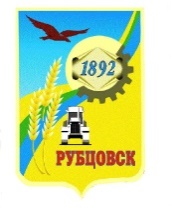 РУБЦОВСКИЙ ГОРОДСКОЙ СОВЕТ ДЕПУТАТОВАЛТАЙСКОГО КРАЯР Е Ш Е Н И Е 26 января  2023 г.  № 94                                  г. Рубцовск	Руководствуясь статьей 14 Федерального закона от 21.12.2001 № 178-ФЗ «О приватизации государственного и муниципального имущества», пунктом 6 части 1 статьи 29 Устава муниципального образования город Рубцовск Алтайского края, в соответствии с решением Рубцовского городского Совета депутатов Алтайского края от 17.11.2022 № 54 «Об утверждении Прогнозного плана приватизации объектов муниципальной собственности на 2023-2025 годы», Рубцовский городской Совет депутатов Алтайского краяР Е Ш И Л :1. Утвердить условия приватизации нежилого здания КНС № 7 общей площадью 34,4 кв. м и земельного участка площадью 212 кв. м, расположенных по адресу: Россия, Алтайский край, город Рубцовск, улица Красноармейская, 2В (приложение).2. Признать решение Рубцовского городского Совета депутатов Алтайского края от 17.02.2022 № 781 «Об утверждении условий приватизации нежилого здания КНС № 7 общей площадью 34,4 кв. м и земельного участка площадью 212 кв. м, расположенных по адресу: Алтайский край, город Рубцовск, ул. Красноармейская, 2В» утратившим силу.3. Разместить настоящее решение на официальном сайте Российской Федерации для размещения информации о проведении торгов https://new.torgi.gov.ru (ГИС Торги по продаже государственного и муниципального имущества) и на официальном сайте Администрации города Рубцовска Алтайского края http://rubtsovsk.org/gorod/privatizatsiya в информационно-телекоммуникационной сети «Интернет» в установленные действующим законодательством сроки.4. Настоящее решение вступает в силу с момента принятия.5. Контроль за исполнением данного решения возложить на комитет Рубцовского городского Совета депутатов Алтайского края по экономической политике (А.Д. Гуньков).Председатель Рубцовского городского Совета депутатов Алтайского края                                            С.П. ЧерноивановПРИЛОЖЕНИЕк решению Рубцовского городскогоСовета депутатов Алтайского края                                                                                   от 26.01.2023 № 94Условия приватизациинежилого здания КНС № 7 общей площадью 34,4 кв. м и земельного участка площадью 212 кв. м, расположенных по адресу: Россия, Алтайский край, город Рубцовск, улица Красноармейская, 2В 1. Характеристика объекта продажи:Нежилое здание КНС № 7 общей площадью 34,4 кв. м расположено в южной части города Рубцовска по ул. Красноармейской, 2В на земельном участке площадью 212 кв. м рядом с жилым домом по проспекту Ленина, 199В.С момента строительства здание КНС № 7 эксплуатировалось по своему проектному назначению – для перекачки бытовых и промышленных канализационных стоков с завода АСМ. Последние несколько лет не эксплуатируется.Здание канализационной насосной станции представляет собой одноэтажное кирпичное здание круглой формы с радиусом 4,8 метров, с подземными бетонными ёмкостями для приёмки стоков. На момент осмотра резервуары затоплены грунтовыми водами. Здание с железобетонным монолитным перекрытием куполообразного вида находится в слабом, неработоспособном состоянии, требующим реконструкции с перепланировкой или демонтажа. Нежилое здание КНС № 7 введено в эксплуатацию в 1974 году.Кадастровый номер нежилого здания 22:70:020808:137.Кадастровый номер земельного участка: 22:70:021703:10.2. Начальная цена продажи – 58 000 (пятьдесят восемь тысяч) рублей. 3. Размер задатка – 5 800 (пять тысяч восемьсот) рублей.4. Способ приватизации – аукцион в электронной форме с открытой формой подачи предложений о цене с величиной повышения начальной цены («шаг аукциона») 2 900 (две тысячи девятьсот) рублей.5. Срок оплаты:Денежные средства за приобретенное имущество перечисляются на расчетные счета, указанные в договоре купли-продажи, за вычетом ранее внесенного задатка в течение трёх рабочих дней со дня заключения договора купли-продажи.Об утверждении условий приватизации нежилого здания КНС № 7 общей площадью 34,4 кв. м и земельного участка площадью 212 кв. м, расположенных по адресу: Россия, Алтайский край, город Рубцовск, улица Красноармейская, 2В